                                                            Экологический вестник 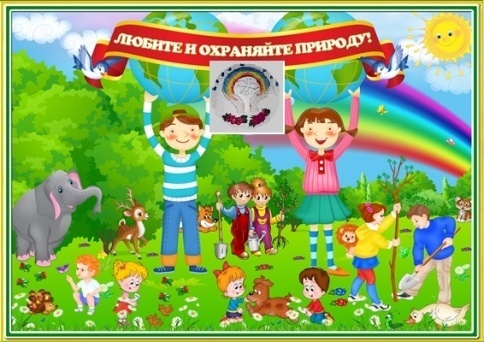 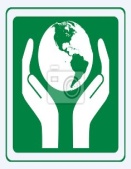                    ХАСАВЮРТОВСКИЙ                                                 ЭКОЛОГО- БИОЛОГИЧЕСКИЙ ЦЕНТР                                                                                                                                                    Мы не можем не вторгаться в природу                                                                                                                               Май    2016 г.          №9 (18) Но мы можем изменить отношение к ней!                       День Земли                                                                  С целью дальнейшего совершенствования у учащихся знаний о   окружающей их природе, привития им навыков бережного   использования земельных ресурсов ,воспитания у  них  ответственности за окружающий их мир природы, согласно общегородского плана работы ГУО по экологическому воспитанию учащихся школ города были проведены внутришкольные конкурсы, посвященные Дню Земли.  В них приняло участие 360 уч-ся. По одной лучшей работе  со школ по  3 номинациям были представлены на общегородской конкурс, в котором приняло участие 57 учащихся. С 16 по 18 апреля 2016г.  на базе ЭБЦ прошли общегородские конкурсы среди учащихся школ города по следующим номинациям:               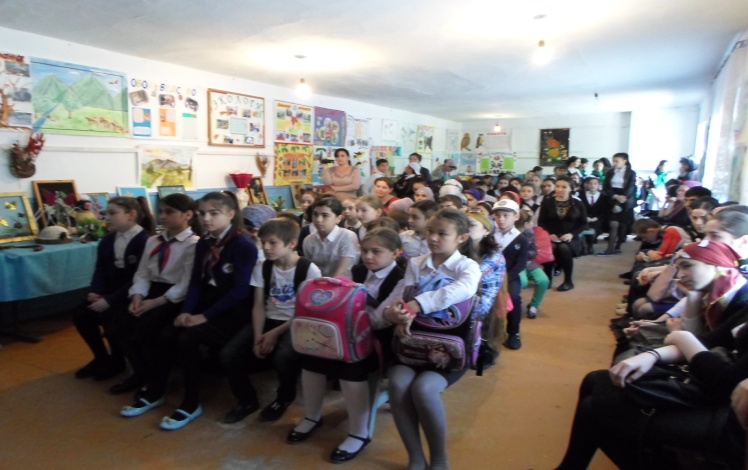        Участники конференции, посвященной Дню земли 1. Конкурс на лучший реферат по охране природы 2. Конкурс на лучшую фотографию 3. Конкурс на лучший плакат  .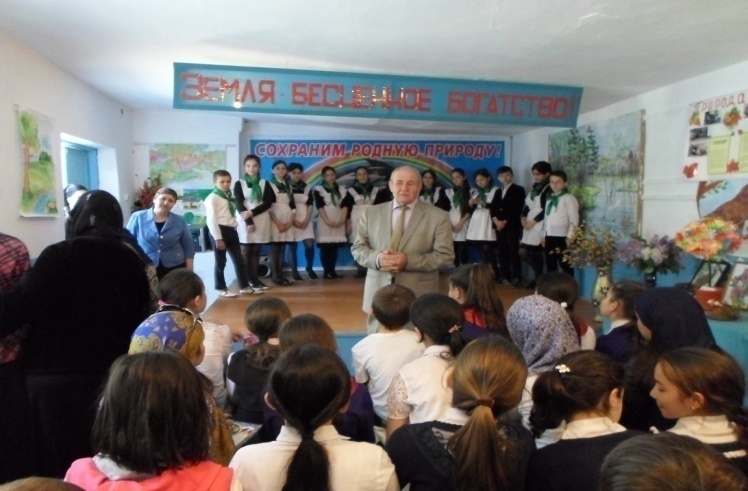               Выступление директора ЭБЦ Омарова А.А.              на конференцииИтоги конкурса на лучший плакат1 место – Алибекова Рузана, уч-ся 11 класса, СОШ №14Рук. учитель биологии СОШ №14 Юнусхаджиева   М.К.2 место – Рабаданова  Хадижат, уч-ся 9 класса, СОШ №43 место – Биймурзаева Аида, уч-ся 7 класса, СОШ №12Итоги  конкурса на лучшую фотографию1 место – Кадиева Айзана, уч-ся  11 класса, СОШ №14Рук. учитель биологии СОШ №14 Юнусхаджиева  М.К.2 место – Дацаева Хадижат, Хасиева Хеда, уч-ся 9 класса, СОШ №173 место – Минаева Сайрина, уч-ся 6 класса гимназии №1  Итоги  конкурса на лучший реферат                                                                                                                                                          1 место –  Амиралиеву Султанат, уч-ся 11 кл, СОШ №14Рук. учитель биологии СОШ №14 Юнусхаджиева  М.К.2 место –  Бабирову Мирвари, уч-ся 8 класса СОШ №83 место –  Байхаджиева Адлана, уч-ся 7 класса СОШ №17Все призеры и руководители награждены дипломами ГУО и грамотами ЭБЦ соответствующих степеней.  21 апреля на базе ЭБЦ прошла общегородская конференция, в котором приняло участие 180 учащихся со всех школ города. 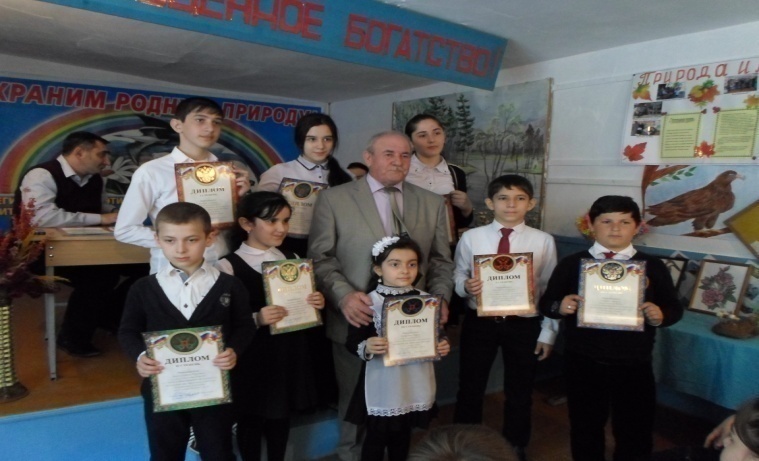                 Победители  и призеры конкурсовПрисутствовали: Даибов Марат Арсланалиевич – зам.начальника ГУО, Арсланова Зарема  Абдулвагитовна – гл.специалист-эксперт  МРК по экологии, Забитов Асланбек Булатханович – гл.охотовед заказника «Андрейаульский»,  корр. т/в «Гелиос».                            С приветственным словом  выступил директор ЭБЦ Омаров А.А. Затем он предоставил слово Арслановой Зареме  Абдулвагитовне . Она вкратце рассказала о работе комитета, об экологической ситуации в городе и призвала участников конференции больше прилагать усилий для ее улучшения.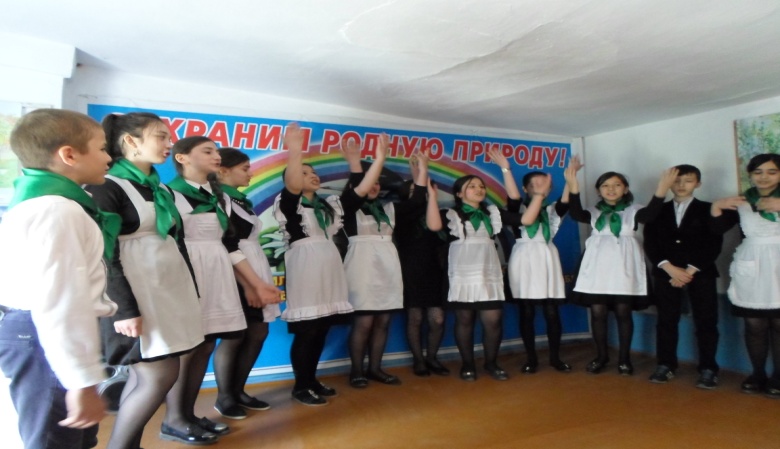        Выступление уч-ся объединения. «Экология»Марат Арсланалиевич поздравил всех участников конференции с праздником, поблагодарил педагогов и учащихся за активное участие в общегородских конкурсах.Асланбек  Булатханович рассказал о работе в заказнике «Андрейаульский» и пригласил всех участников конференции посетить заказник. Гости конференции и директор ЭБЦ вручили  победителям  конкурсов и руководителям проектов  дипломы ГУО и грамоты ЭБЦ соответствующих степеней..Перед гостями и участниками конференции выступили учащиеся                              объединения «Экология»                      Методист  ЭБЦ   Батырбиева В.М.     О проведении  слета юных экологов             .                 города 28 апреля 2016г.С целью поддержки инициативы обучающихся по освоению навыков исследовательской и природоохранной деятельности, направленной на развитие их интереса к биологии и экологии, практическому участию в деле сохранения природных экосистем, способствующих решению проблем экологического образования, нравственного воспитания и профессионального самоопределения детей и подростков. Выявления лучших экологов для участия на 17 Республиканском слете                28 апреля 2014 года  в 1000ч. на базе ЭБЦ проведен экологический слет школьников по четырем номинациям  , в котором приняло участие 76 учащихся школ города.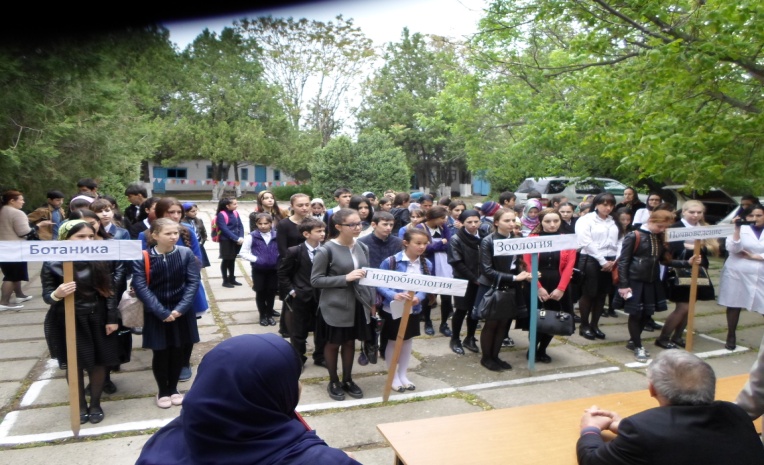                                   Участники слетаНа слете присутствовали приглашенные: заместитель руководителя  городского комитета экологии и природопользования Идрисов Алиасхаб Сиражутдинович, зам. начальника  ГУО Даибов Марат Арсланалиевич, корр.т/в «Гелиос».  С приветственными словами   и пожеланиями успехов в конкурсах  к участникам слета обратился Идрисов Алиасхаб Сиражутдинович.                                                                                                                                                        Открывая слет директор ЭБЦ Омаров А.А. сказал, что участники  которые займут первые места по отдельным видам конкурсов  примут участие в республиканском слете-конкурсе, который пройдет в селении Новокаякент на базе детского оздоровительного лагеря «Надежда». Победители республиканского конкурса получат право на участие во Всероссийском конкурсе.                                                                          В слете приняли участие учащиеся 6 - 10 классов.                                                                              В программу входили следующие виды конкурсов: «Ботаника»,. «Зоология» ,. «Почвоведение»    «Гидробиология»    Педагоги ЭБЦ и биологи школ провели подготовительную работу по подготовке учащихся к слету. Места в слете-конкурсе юных экологов распределились следующим образом: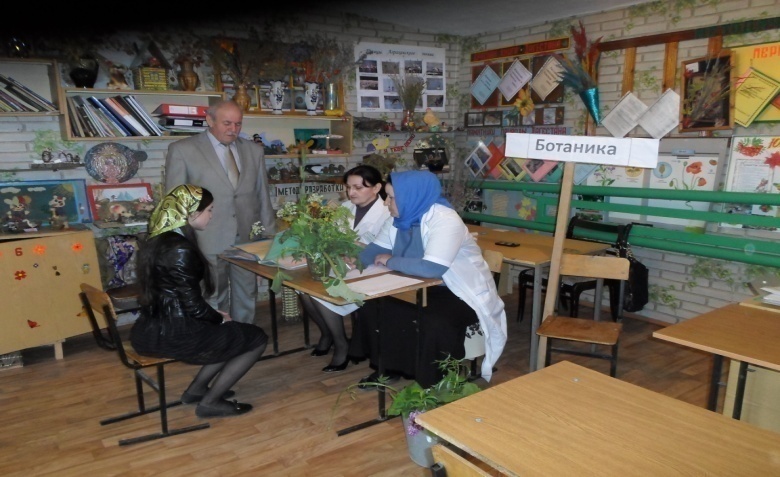                                  Конкурс «Ботаника»Конкурс«Ботаника» 1 место – Мустафаева Диана – 10 кл. гимн.им.М.Горького                                                                                 (рук. вожатая Муртазалиева   Х.К.) 2 место – Абуталимов Рамазан – 7 кл. СОШ №73 место – Адильбиева Макка – 7 кл. СОШ №11 Конкурс «Почвоведение»1 место – Махмудов Арсланбек – 7кл. СОШ №7                                                                                                 (рук. биолог СОШ №7 Мирзаханова Р.Д.2 место – Магомедова Юлдуз -10 кл. гимназия №23 место – Дыдымова Адиля – 8 кл. СОШ № 3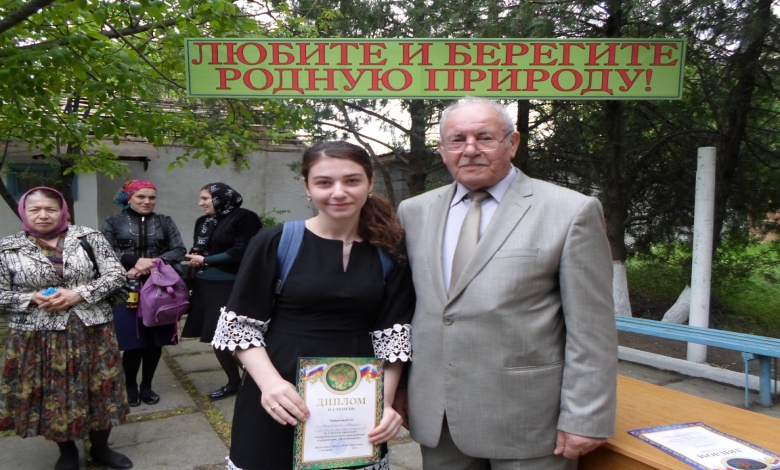                         Награждение победителя  Конкурс «Зоология»1 место – Апалова Зухра– 8кл. СОШ №3                                                                                                                     (рук. биолог Темирханова Тамила Махачевна)2 место – Абдулатипова Фатима -10 кл. гимназия им.М.Горького3 место – Сатыбалова Зульфия – 10 кл. СОШ № 11 Конкурс «Гидробиология»1 место – Дыдымова Наида – 8кл. ХМЛ                                                                                                       (рук. биолог ХМЛ  Сатиаджиева И. А.).2 место – Лабазанов Омар  -11 кл. СОШ №103 место – Кульмухамедова Назгуль – 6 кл. СОШ №9 Все победители и их руководители  награждены дипломами и грамотами   ГУО и ЭБЦ.                                                                                                                                .                         Методист ЭБЦ  Батырбиева В.М.                                  Выставка 1 маяКак бы ни называли этот майский день — Днем солидарности трудящихся или Праздником Весны и Труда, для многих 1 мая традиционно символизирует возрождение и приход весны. Большой эмоциональный заряд, который он несет в себе, связан не только с ощущением весеннего пробуждения природы, но и с восприятием 1 Мая как общего торжества, сплачивающего всех россиян.
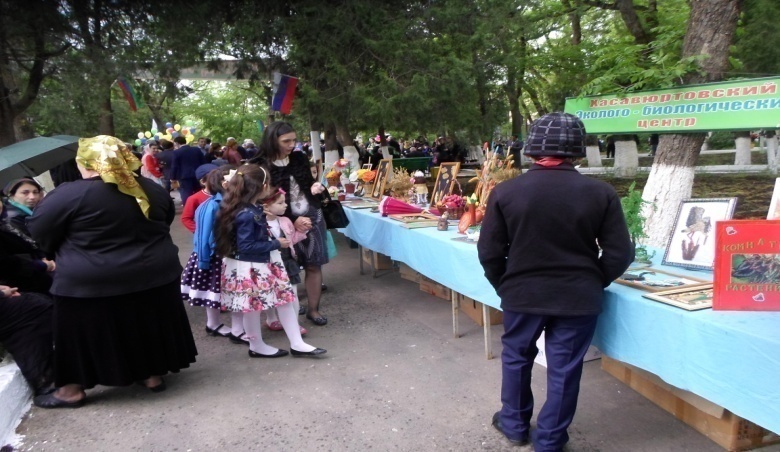                           Выставка уч-ся ЭБЦ к 1 маяПедагоги ЭБЦ   учащиеся объединений    каждый год тщательно готовятся к этому празднику. Они изготавливают поделки из природного материала, панно, композиции, экспонаты и выставляют их в городском парке, где традиционно проводятся все мероприятия, посвященные празднованию 1 мая. В этом году они также вместе с педагогами приняли участие в выставке в городском парке.                                               Зав. по ОМР Порсукова А.А.          Участие ЭБЦ в параде Победы     Праздник Великой победы – 9 мая – один из главных праздников нашей страны, самый трагичный, самый прекрасный и трогательный.           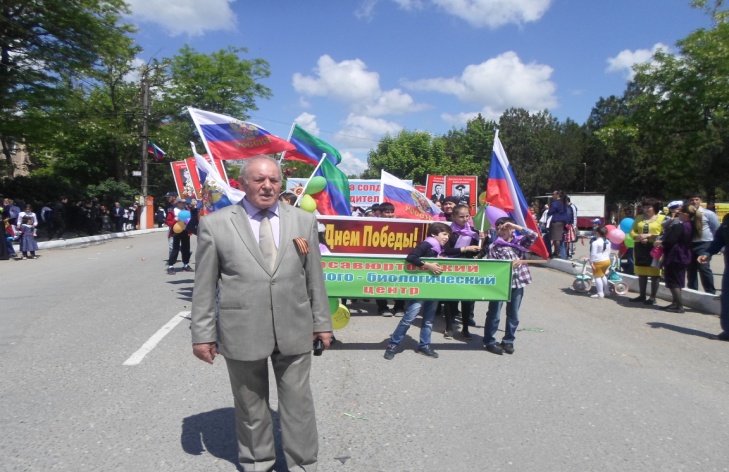  Победа в Великой Отечественной войне — подвиг и слава нашего народа. Как бы ни менялись за последние годы факты нашей истории, 9 мая — День Победы — остается неизменным, всеми любимым, дорогим, трагичным и скорбным, но в тоже время и светлым праздником.9 мая 1945 года… Все дальше и дальше теперь от нас эта дата. Но мы помним, какой ценой досталась нашим дедам эта великая Победа Наверное, в каждом городе около вечного огня в этот день собираются те, кто пришел возложить цветы, вспомнить наших защитников и героев, минутку помолчать и в который раз сказать им СПАСИБО… Спасибо за нашу мирную жизнь, за наших детей и внуков, за их счастье! Спасибо Вам, низкий поклон и вечная память… В этом году  в очередной раз   коллектив и учащиеся эколого-биологического центра   приняли участие в шествии, посвященной 71-летию Победы в Великой Отечественной войне. Они красочно оформили колонну транспарантами. портретами , шарами, цветами.    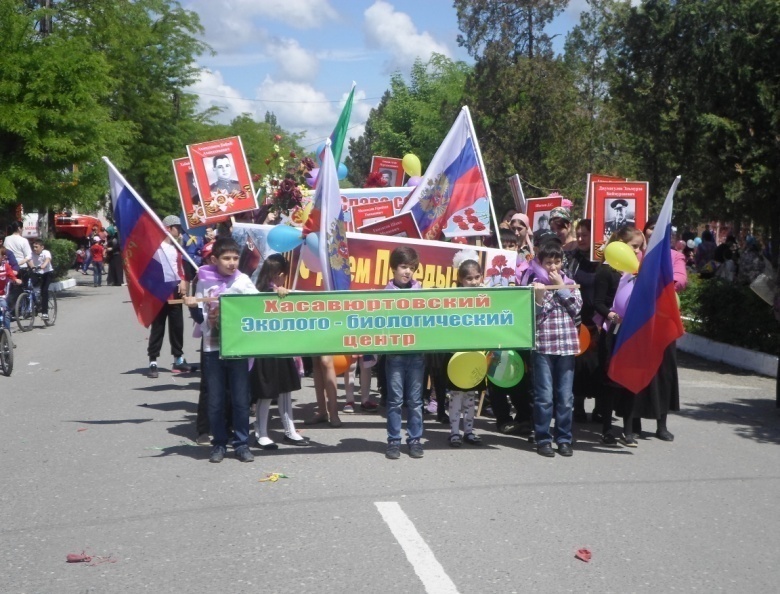                                   Колонна ЭБЦ                                        Методист ЭБЦ Сайдулаева Л.У.         Оргмассовые  мероприятия                               с учащимися школ города в 2 полугодии16.05.2015г.  в  ХМЛ рук. объединения «Виноградарство» Порсукова А.А. провела  орг.массовое мероприятие                                c  6 кл.1 и 2 группы  Цели и задачи мероприятия: вовлечение обучающихся в природоохранную деятельность, расширение знаний о многообразии  родного края, вовлечение в исследовательскую деятельность. 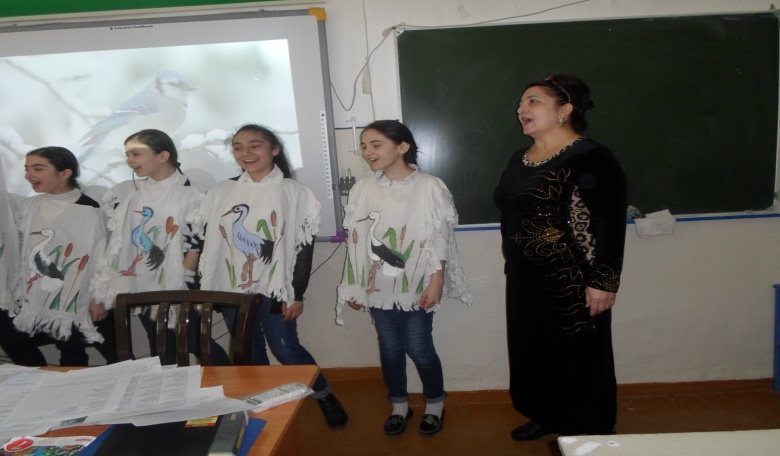                                Мероприятие в ХМЛДанное мероприятие рассчитано на обучающихся школ города, принявших наиболее активное участие в природоохранных меропиятиях. На мероприятии присутствовали; классный руководитель -   Майя Хаммурзаевна,   педагоги ЭБЦ.  Охват уч-ся 45 чел            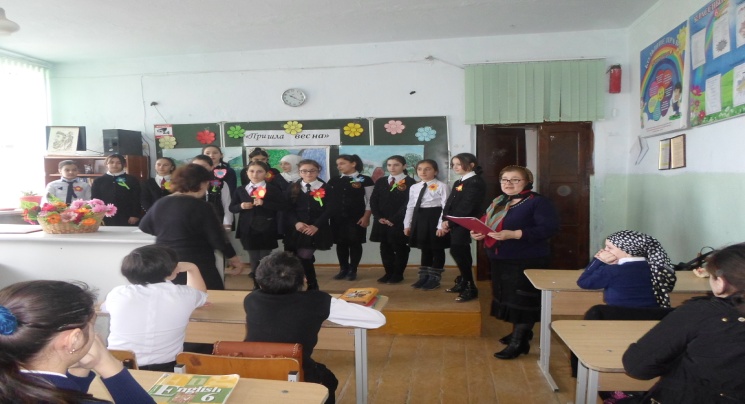                   Мероприятие в сош №1217 мая 2016 г. в  сош№12 состоялось орг.массовое мероприятие на тему  «Пришла весна». Провела его рук. объед. «Овощеводство «Ибракова  А.Х.    с  уч-ся 5 класса из 1 и 2 группы   Цель мероприятия - научить детей  замечать  прекрасные  изменения в природе;  журчание ручья, прилет первых птиц.       Зав. оргмассовым отделом ЭБЦ  Порсукова А.А.  Слет экологов в Гудермесском районе18 мая 2016 г.в Джалкинском лесхозе эколого-биологической станцией Гудермесского  района был проведен   слет юных экологов  Гудермесского района Ч.Р. В слете приняли участие учащиеся ,эколого-биологического центра г.Хасавюрта.   По словам заведующего информационно-методическим отделом Республиканского  ЭБЦ   Ч.Р.Ислама Идрисова, целью его проведения является укрепление дружеских отношений между братскими республиками, а также развитие экологических знаний и культуры уч-ся .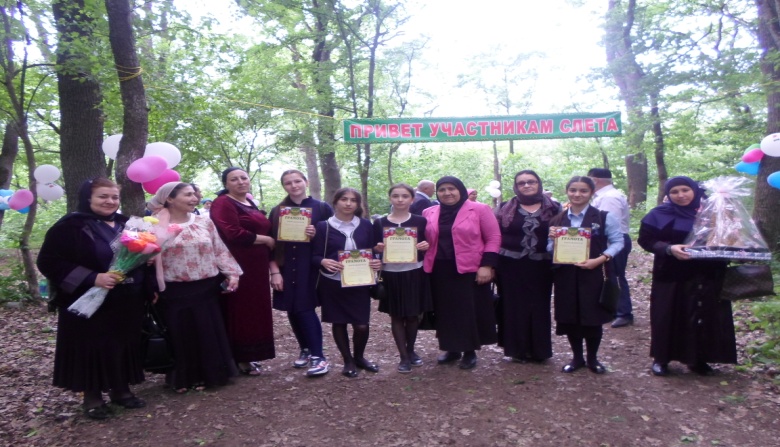                             Делегация из г.Хасавюрта В слете принимали участие вместе сначальником образования Гудурмескокого района  Маликой исмаиловной  заместители начальника управления образования Гудермесского муниципального района Хамзат Ольмусханов и Нина Шуньяева, заведующий отделом экологии и охраны природы Эколого-биологического центра ЧР Мовсар Рашидов, директор эколого-биологического центра г. Хасавюрт Омаров А.А. , методисты ЭБЦ, учащиеся ХМЛ Дыдымова Наида уч-ся сош №4Рабаданова Хадижат и  уч-ся сош №14 Аджиева Карина  Всего на слете приняли участие более 80 уч-ся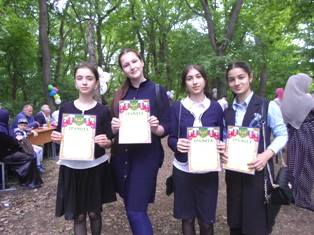                       Призеры слета из Хасавюрта.Свои знания выявили юные цветоводы, садоводы, экологи, орнитологи и овощеводы. В каждой  6 номинациях  участвовали по по одному участнику  из обеих республик,                              каждому  участнику необходимо было выполнить тестовые задания и практические работы. Экологи из Хасавюрта заняли призовые места по всем номинациям. Более того, дети проявили и вокальные способности, из уст которых прозвучали такие песни как «Не уроните шарик», «Лебедь» «Просьба», «Лето».Жюри отметило высокий уровень теоретических и практических знаний и навыков конкурсантов. Особенно радовало то, что дети неравнодушны к проблемам природы, человобщества. Всем призерам  слета были  вручены грамоты и дипломы                                       .Методист ЭБЦ Сайдулаева Л.У.                       Итоги  работы на УОУ Развивать и закреплять интерес детей к природе и прививать им навыки самостоятельной работы, расширять знания о богатствах природы – основные задачи рук. объединений в экологической работе. Особое значение в этом имеет работа на УОУ . Во время работы на УОУ уч-ся знакомятся с приемами обработки почвы, выращиванию  растений из семян, высадки рассады и многому другому. Работы на УОУ ведутся согласно агротехнического плана.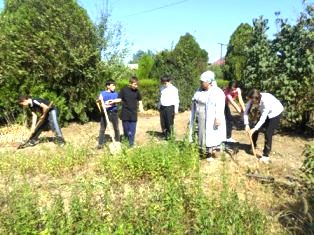                    Работа на УОУ объед. «Зеленая аптека» Все участки объединений очищены от мусора и сорняков, перекопаны и разбиты на делянки. С марта по апрель   запланированные посадки и посевы завершены. Ведется необходимый уход за подзимними посадками. Все участки содержатся в чистом ухоженном состоянии.По итогам проверки работ на участках  были подведены итоги 2 тура смотра-конкурса на «Лучший УОУ».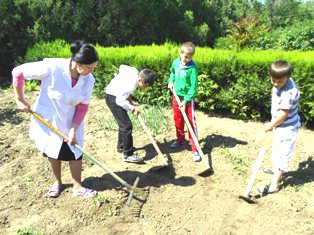   Работа на УОУ объед. «Комнатное цветоводство»Всеми рук. объединений заложены   опыты с различными культурами: цветочными, зерновыми, овощными  и т.д. Учащиеся ведут наблюдения за опытными растениями и заносят все наблюдения в  дневник фенологических наблюдений за ростом и развитием растений.Проведя опыты с растениями дети наблюдают весь цикл вегетативного развития растений.Подведены итоги 1 и 2 туров смотра-конкурса на «Лучший УОУ»По итогам призерами стали:1м. – объед. «Охрана природы» рук. Сайдулаева Л.У.2м. – объед. «Юн.натуралист» рук.. Хадисова И.И.3м. – объед.»Цветоводство» рук.. Черивханова З.М.                     Методист    З.М.Черивханова                               Редколлегия:                 Редактор -- А.А.Омаров                 Отв. Секретарь- З.М.Черивханова                 Вёрстка Л.У.Сайдулаева                Фотографии И.В.Умаров                Г.Хасавюрт ул.Заречная пр.1 д.2